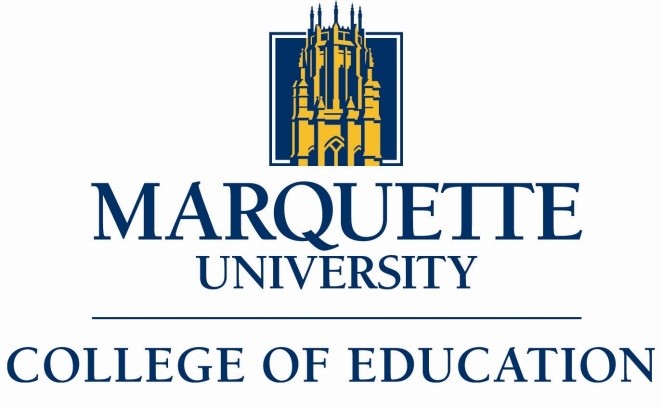 STUDENT INFORMATIONName:  			MUID #:  Local Address:   		Major:  		 		Minor (optional):  Phone Number:  		Additional Certification (optional):  Personal E-Mail Address:  Advisor(s):   			Today’s Date:  Program: 	  Elementary/Middle (1—8)			  Middle/Secondary (6—12) Transportation Plans:  I have my own car/access to one.  I do NOT have a car/access to one.  		  I’m comfortable utilizing public transportation (bus)  Additional Considerations—summer/winter plans, commuting from a location other than campus, bilingual placement, etc.):School Calendar Considerations—Some schools have shifted to early start calendars, meaning semesters begin in early August (fall) and early January (spring).  Please explain if this is NOT an option for you:Utilize your CheckMarq account to find your GPAs and course grades.GPA INFORMATION—List your current grade point averages in each of the following areas:Overall:  		Education:  	Major:  		Minor:  COURSE GRADES—List your grades for only one set of courses below—Elementary/Middle or Middle/SecondaryCourse Information for Elementary/Middle (1—8) Candidates:Introduction to Schooling in a Diverse Society  Psychology of Human Development in Children & Adolescents in a Diverse Society  Critical Inquiry into Contemporary Issues  Philosophy of Education  Introduction to Learning & Assessment  Methods of Teaching Children/Youth with Exceptional Needs  Teaching Elementary Reading, Lang. Arts, & Children’s Literature I  Teaching Elementary Reading, Lang. Arts, & Children’s Literature II  Practicum: Teaching Elementary Level Reading  Teaching Elementary Level Science  Teaching Elementary Social Studies    Teaching Elementary Mathematics Practicum (1 cr.)  Number Systems & Operations for Elementary Teachers (2 cr.)  Teaching Middle School Mathematics Practicum (1 cr.)  Algebra & Geometry for Teachers (2 cr.)  Teaching in the Middle School  Teaching World Languages & Cultures (optional)  Theory & Methods of Teaching Bilingual-Bicultural Learners (optional)  Integrating the Arts Across the Curriculum (optional)  Course Information for Middle/Secondary (6—12) Candidates:Introduction to Schooling in a Diverse Society  Psychology of Human Development in Children & Adolescents in a Diverse Society  Critical Inquiry into Contemporary Issues  Philosophy of Education  Introduction to Learning & Assessment  Methods of Teaching Children/Youth with Exceptional Needs  Teaching in the Middle School  Literacy in the Content Areas  Advanced Methods (only enter applicable courses):The Teaching of Mathematics   Teaching Middle/Secondary Social Science  Teaching Middle/Secondary Science  Teaching English in the Secondary School  Teaching World Languages & Culture  Other Methods (THAR, CMST, JOUR)  Theory & Methods of Teaching Bilingual-Bicultural Learners (optional)  Integrating the Arts Across the Curriculum (optional)  RECORD OF PREVIOUS FIELD PLACEMENTS—Please indicate the location and grade level/content area of all previous field placements.  These are classroom field placements that you completed, not service learning placements.  Elementary/Secondary Individual Field Work Sites:EDUC 2227					Intro to Learning & AssessmentEDUC 4217					Exceptional NeedsEDUC 4297					Teaching in the Middle SchoolElementary Whole-Class, Embedded Field Work Sites:EDUC 4347					Reading IEDUC 4357					Reading IISecondary Individual Field Work Sites:EDUC 4037					Literacy in the Content AreasAdvanced Methods				Any Other Placements Associated with Education Coursework		RESPOND THOUGHTFULLY TO ALL OF THE FOLLOWING QUESTIONS:What do you consider your strengths as you enter the student teaching experience?  What skills do you still feel you need to improve during your student teaching experience?   What is the single most important aspect of student teaching for you?  (Think about school placement, grade level, cooperating teacher, etc.)  Describe your ideal cooperating teacher:  